              📣Announcements-Jr./Sr.HighLunch - Popcorn chicken or Ham & cheese sandwich	A la Carta - Bosco sticks/sauceTuesday - Pulled pork sandwich or Fruit & yogurt parfaitCora Glenn-Allison FullerMarty Trautman-Dan BenoitAthletic events for the week of May 20thTues, 5/21- HS Track @ Hillsdale College (League Meet), 3 pm. Bus @ 1:15 pm. Please release runners at 1 pm. Baseball @ Galesburg, 4:30 pm. Bus @ 2:50Wed, 5/22- Baseball HOME vs Colon, 4 pm. Finishing gameCross Country meeting at 2 pm for all 8th-11th grade students wishing to participate this fall.Friday, 5/24- BB and SB HOME vs Camden-Frontier, 4 pm Double Header. SENIOR NIGHTFriday, 5/24- High School Football call-out meeting in the lunchroom at 2 pm.Friday, 5/24, at 2 pm for all girls interested in playing basketball. Tuesday, 5/28, Middle School Football call-out meeting at 2 pm in the lunchroom.Come and support your classmates at their events!!  GO ATHENS!!Sports Physical event:   Where: High School LibraryWhen: Tuesday, June 4th, 9 am-1 pm     Cost: $5 cashNeed to sign up with Mrs. Parlin by May 30th.  The Senior walk at the elementary is scheduled for Tuesday, May 21st (Date change). Please report to the elementary school at 8:30 am. After the walk, there will be a rehearsal at the High School Gym, mock elections, and pictures at the arch.   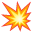 